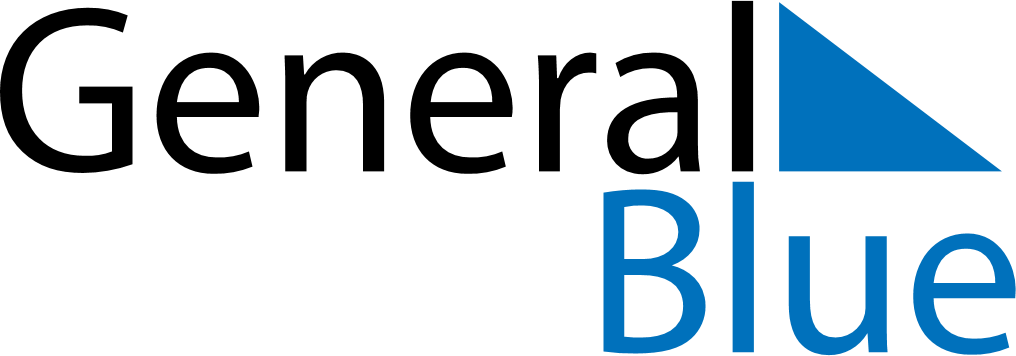 Croatia 2018 HolidaysCroatia 2018 HolidaysDATENAME OF HOLIDAYJanuary 1, 2018MondayNew Year’s DayJanuary 6, 2018SaturdayEpiphanyJanuary 7, 2018SundayOrthodox ChristmasFebruary 13, 2018TuesdayShrove TuesdayMarch 8, 2018ThursdayInternational Women’s DayApril 1, 2018SundayEaster SundayApril 2, 2018MondayEaster MondayApril 8, 2018SundayOrthodox EasterApril 9, 2018MondayOrthodox Easter MondayMay 1, 2018TuesdayLabour DayMay 13, 2018SundayMother’s DayMay 31, 2018ThursdayCorpus ChristiJune 15, 2018FridayEnd of Ramadan (Eid al-Fitr)June 22, 2018FridayAnti-Fascist Struggle DayJune 25, 2018MondayStatehood DayAugust 5, 2018SundayVictory and Homeland Thanksgiving Day and the Day of Croatian defendersAugust 15, 2018WednesdayAssumptionAugust 21, 2018TuesdayFeast of the Sacrifice (Eid al-Adha)September 10, 2018MondayYom KippurSeptember 19, 2018WednesdayYom KippurOctober 8, 2018MondayIndependence DayNovember 1, 2018ThursdayAll Saints’ DayNovember 18, 2018SundayRemembrance DayDecember 25, 2018TuesdayChristmas DayDecember 26, 2018WednesdayBoxing Day